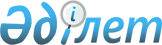 О внесении изменений в некоторые нормативные правовые акты Республики Казахстан по вопросам регулирования банковской деятельности
					
			Утративший силу
			
			
		
					Постановление Правления Национального Банка Республики Казахстан от 28 января 2016 года № 56. Зарегистрировано в Министерстве юстиции Республики Казахстан 24 февраля 2016 года № 13216. Утратило силу постановлением Правления Национального Банка Республики Казахстан от 30 мая 2016 года № 147.
      Сноска. Утратило силу постановлением Правления Национального Банка РК от 30.05.2016 № 147 (вводится в действие по истечении десяти календарных дней после дня его первого официального опубликования).
       В целях совершенствования нормативных правовых актов Республики Казахстан Правление Национального Банка Республики Казахстан ПОСТАНОВЛЯЕТ:
      1. Внести в постановление Правления Агентства Республики Казахстан по регулированию и надзору финансового рынка и финансовых организаций от 30 сентября 2005 года № 358 "Об утверждении Инструкции о нормативных значениях и методике расчетов пруденциальных нормативов для банков второго уровня" (зарегистрированное в Реестре государственной регистрации нормативных правовых актов под № 3924) следующее изменение:
      в Инструкции о нормативных значениях и методике расчетов пруденциальных нормативов для банков второго уровня, утвержденной указанным постановлением:
      пункт 3 изложить в следующей редакции:
      "3. Собственный капитал рассчитывается как сумма капитала первого уровня и капитала второго уровня за минусом положительной разницы между суммой депозитов физических лиц и собственным капиталом согласно данным бухгалтерского баланса, умноженным на 5,5.
      Для целей расчета собственного капитала, указанного в части первой настоящего пункта:
      сумма депозитов физических лиц в иностранной валюте рассчитывается по официальному курсу тенге к иностранной валюте, установленному Национальным Банком Республики Казахстан на 1 января 2016 года;
      положительная разница между суммой депозитов физических лиц и собственным капиталом согласно данным бухгалтерского баланса включается в следующем размере:
      с 1 января 2016 года – 0 (ноль) процентов;
      с 1 февраля 2016 года – 20 (двадцать) процентов;
      с 1 марта 2016 года – 40 (сорок) процентов; 
      с 1 апреля 2016 года – 60 (шестьдесят) процентов;
      с 1 мая 2016 года – 80 (восемьдесят) процентов;
      с 1 июня 2016 года - 100 (сто) процентов.
      Требования, установленные частями первой и второй настоящего пункта, не распространяются на жилищный строительный сберегательный банк, собственный капитал которого рассчитывается как сумма капитала первого уровня и капитала второго уровня.
      Для целей Инструкции, помимо долгосрочных кредитных рейтинговых оценок агентства Standard&Poor's, уполномоченным органом также признаются долгосрочные кредитные рейтинговые оценки агентств Moody's Investors Service и Fitch (далее - другие рейтинговые агентства).
      Для целей Инструкции к международным финансовым организациям относятся следующие организации:
      Азиатский банк развития (the Asian Development Bank);
      Африканский банк развития (the African Development Bank);
      Банк Развития Европейского Совета (the Council of Europe Development Bank);
      Евразийский банк развития (Eurasian Development Bank);
      Европейский банк реконструкции и развития (the European Bank for Reconstruction and Development);
      Европейский инвестиционный банк (the European Investment Bank);
      Исламский банк развития (the Islamic Development Bank);
      Исламская корпорация по развитию частного сектора (ICD);
      Межамериканский банк развития (the Inter-American Development Bank);
      Международная ассоциация развития; 
      Международная финансовая корпорация (the International Finance Corporation);
      Международный банк реконструкции и развития (the International Bank for Reconstruction and Development);
      Международный валютный фонд;
      Международный центр по урегулированию инвестиционных споров;
      Многостороннее агентство гарантии инвестиций;
      Скандинавский инвестиционный банк (the Nordic Investment Bank).".
      2. Утратил силу постановлением Правления Национального Банка РК от 30.05.2016 № 144 (вводится в действие по истечении десяти календарных дней после дня его первого официального опубликования).
      3. Департаменту методологии контроля и надзора (Абдрахманов Н.А.) в установленном законодательством Республики Казахстан порядке обеспечить:
      1) совместно с Департаментом правового обеспечения (Сарсенова Н.В.) государственную регистрацию настоящего постановления в Министерстве юстиции Республики Казахстан;
      2) направление настоящего постановления в республиканское государственное предприятие на праве хозяйственного ведения "Республиканский центр правовой информации Министерства юстиции Республики Казахстан":
      на официальное опубликование в информационно-правовой системе "Әділет" в течение десяти календарных дней после его государственной регистрации в Министерстве юстиции Республики Казахстан;
      для включения в Государственный реестр нормативных правовых актов Республики Казахстан, Эталонный контрольный банк нормативных правовых актов Республики Казахстан в течение десяти календарных дней со дня его получения Национальным Банком Республики Казахстан после государственной регистрации в Министерстве юстиции Республики Казахстан; 
      3) размещение настоящего постановления на официальном интернет-ресурсе Национального Банка Республики Казахстан после его официального опубликования.
      4. Департаменту международных отношений и связей с общественностью (Казыбаев А.К.) обеспечить направление настоящего постановления на официальное опубликование в периодических печатных изданиях в течение десяти календарных дней после его государственной регистрации в Министерстве юстиции Республики Казахстан. 
      5. Контроль за исполнением настоящего постановления возложить на заместителя Председателя Национального Банка Республики Казахстан Смолякова О.А.
      6. Настоящее постановление вводится в действие со дня его первого официального опубликования и распространяется на отношения, возникшие с 1 января 2016 года.
					© 2012. РГП на ПХВ «Институт законодательства и правовой информации Республики Казахстан» Министерства юстиции Республики Казахстан
				
Председатель
Национального Банка
Д. Акишев